Dzień dobry Moi Drodzy.Witam po dłuższej przerwie .Na pewno zauważyliście,że za oknami już coraz częściej świeci słońce i jest upalnie.A czego to znak???????Oczywiście zbliżającego się lata.A jak lato to najbardziej wyczekiwany przez Was czas WAKACJE!!!!!!Dlatego dziś zaplanujemy gdzie można spedzić ten niezwykły letni wypoczynek.Więc ruszamy.                                                                                                 p.Kasia ZiębaTemat:Lato tuż,tuż. Planujemy wakacyjny czas .1.Przeczytaj tekst:W tym roku Mikołaj pojedzie na wakacje w góry.Będzie z rodziną odpoczywał,przemierzał górskie szlaki i poznawał tradycje góralskie. Zdobędzie Giewont i obejrzy Morskie Oko.Karolina pojedzie nad Morze Bałtyckie.Lubi się kąpać w morzu ,bo bardzo dobrze pływa. Będzie się opalać, spacerować po plaży i zbierać muszelki. Wieczorem z rodzicami będzie spacerować po Starym Miescie Gdańska. Dominik i Patrycja pojadą nad jeziora.Dominik nad Solinę, a Patrycja na Mazury.Patrycja bedzie pływać żaglówką i robić zamki z piasku.Dominik będzie łowił, wraz z tatą ryby.Wszyscy oczywiście będą mieli piękną pogodę i wrócą wypoczęci i radośni.Gdzie spędzi wakacje:Mikołaj..................................................Karolina................................................Patrycja.................................................Dominik................................................Bedą spędzać czas (w jaki sposób):Mikołaj....................................................................................................................................................................................................................................................................................................................Karolina......................................................................................................................................................................................................................................................................................................................Dominik..................................................................................................................................................................................................................................................................................................................Patrycja...................................................................................................................................................................................................................................................................................................................2.Dokąd można pojechać na wakacje?Połacz wyrazy w pary wpisz stworzone zwroty.na    do    za    w   nadgranicę     rzekę   jezioro   lasu   morze   góry   wieś    miasta.............................................., ............................................, .......................................,......................................... ............................................., ...................................................,.............................,.............................................,3.Zaznacz pary wyrazów odpowiednimi kolorami.TEN- zielony         TA- czerwony    TO –niebieski4 .Nazywamy kierunki 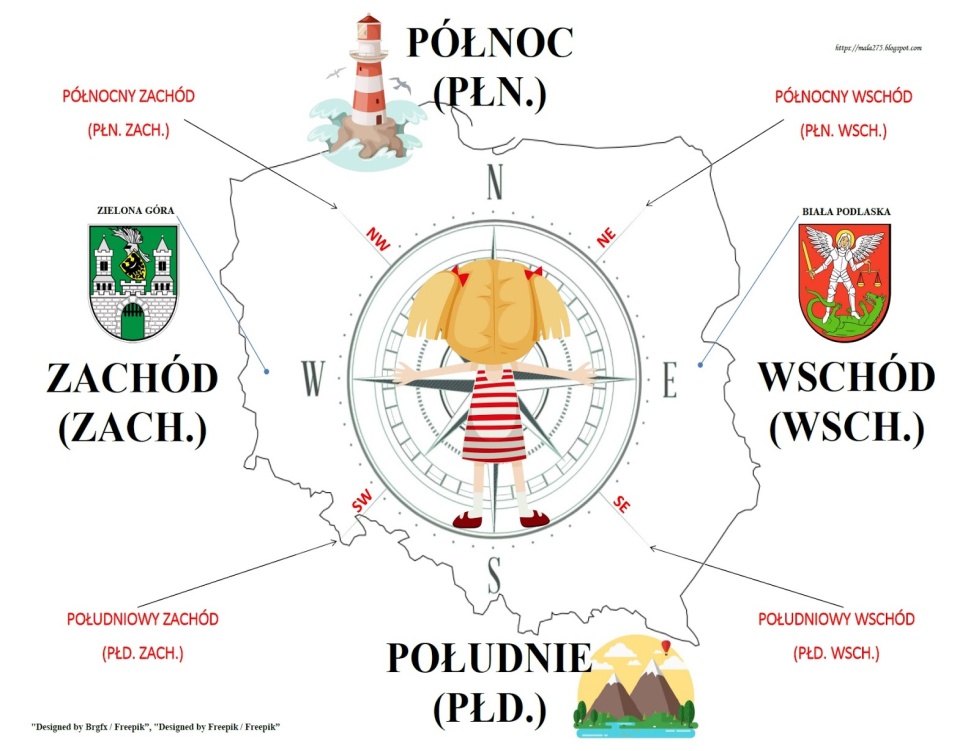  Morze Bałtyckie leży na....................................Polski.Tatry leżą na .............................Polski.5.Aby obliczyć temperaturę w nocy musicie odjąć od  temperatury w w ciągu dnia, różnicę miedzy dniem a nocą np:Warszawa 25C- 10 C=16C.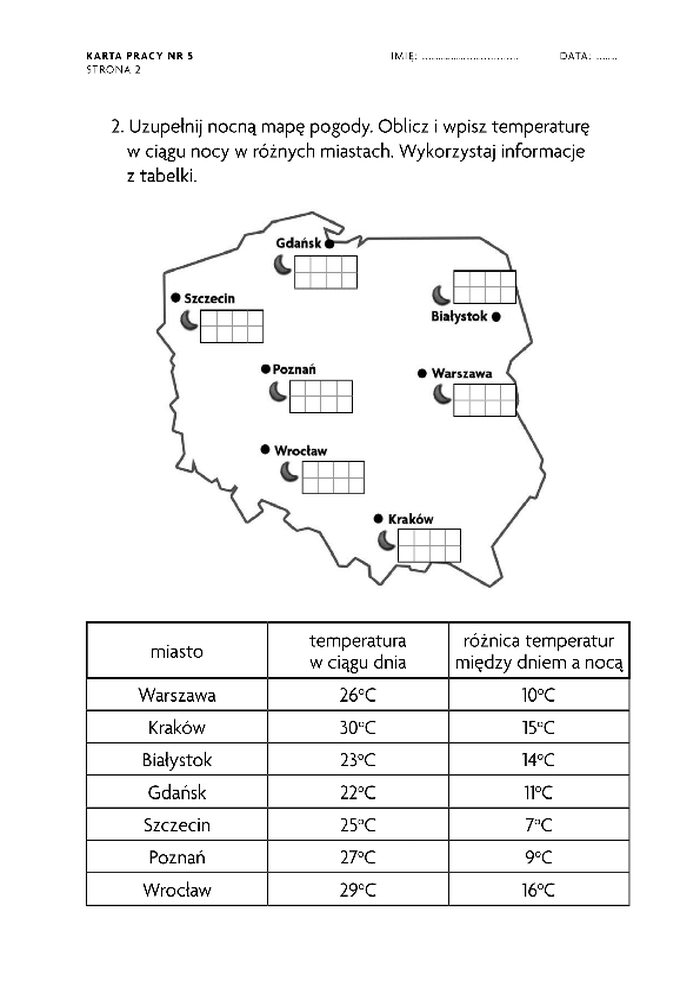 Obliczenia:............................................., ............................................, ....................................,............................................., ..................................................., .............................................,...............................................,  .............................................,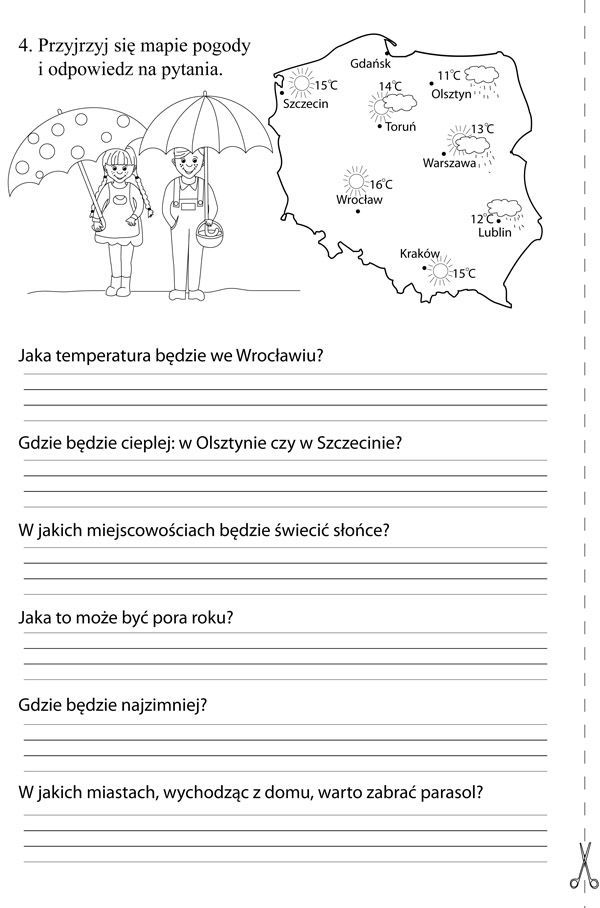 Zajęcia rozwijające komunikowanie sięMałgorzata PapciakWitam serdecznie! Wakacje tuż, tuż… 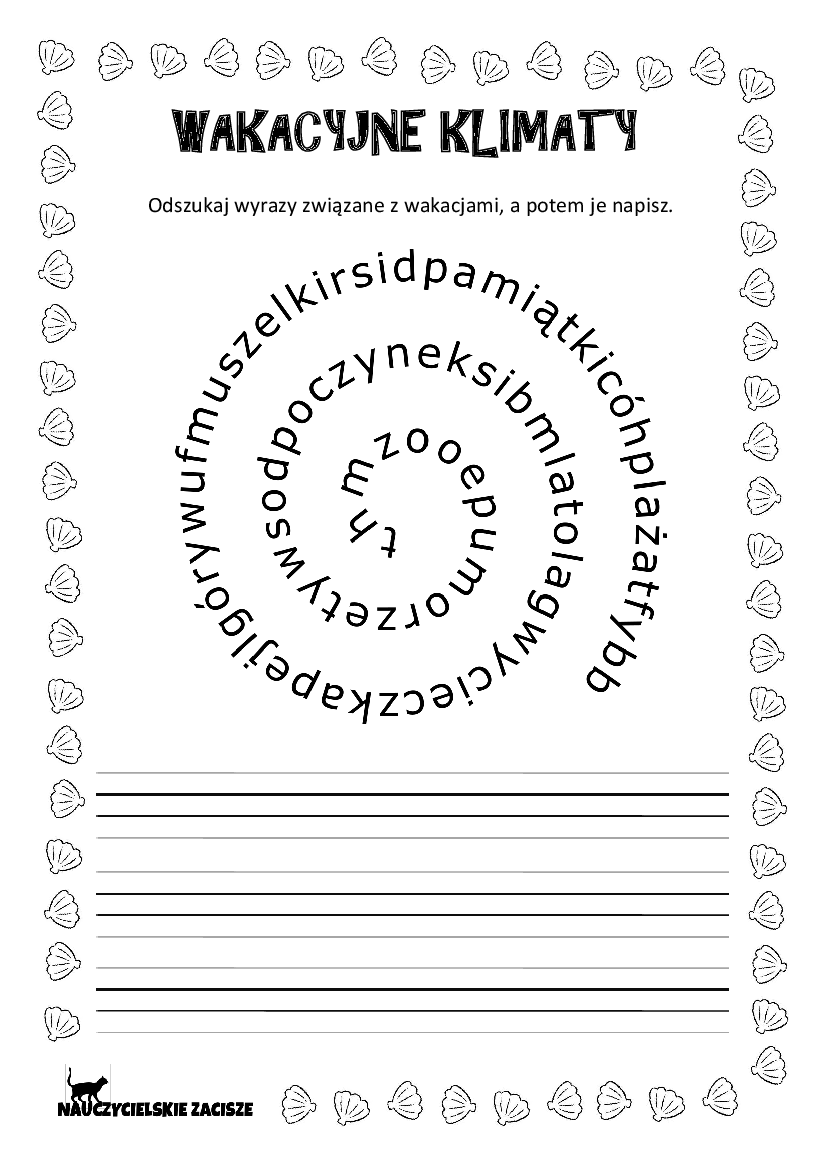 p.Piotr LaryszTemat:  Ćwiczenia motoryki małej i dużej – zabawy muzyczno – ruchowe.Skopiuj link w okno przeglądarki i postępuj zgodnie z filmem.https://www.youtube.com/watch?v=w9tinuoOFts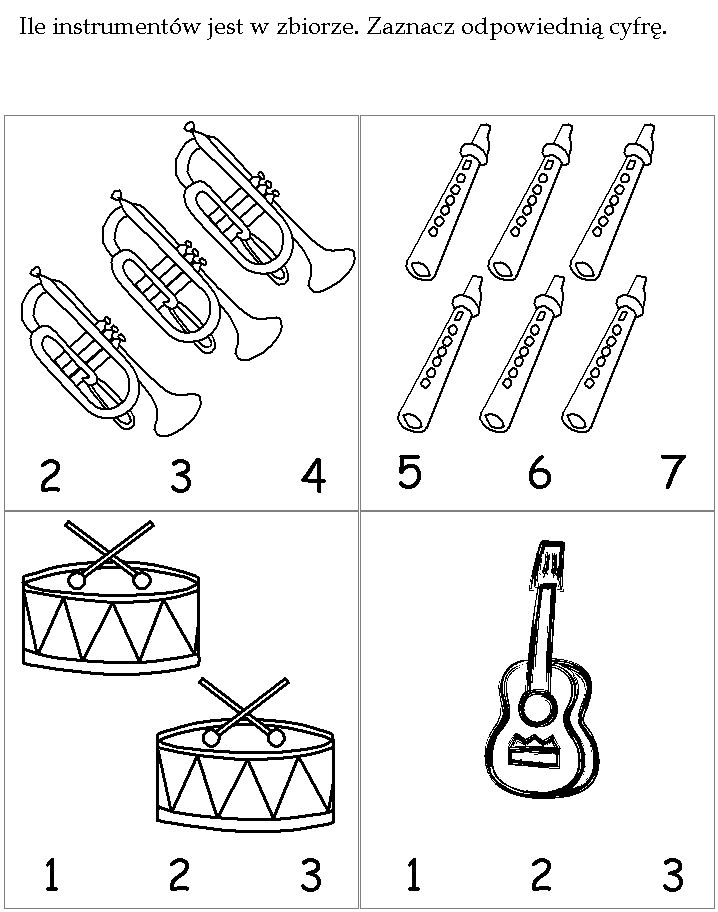 p.Ewelina Wyderka 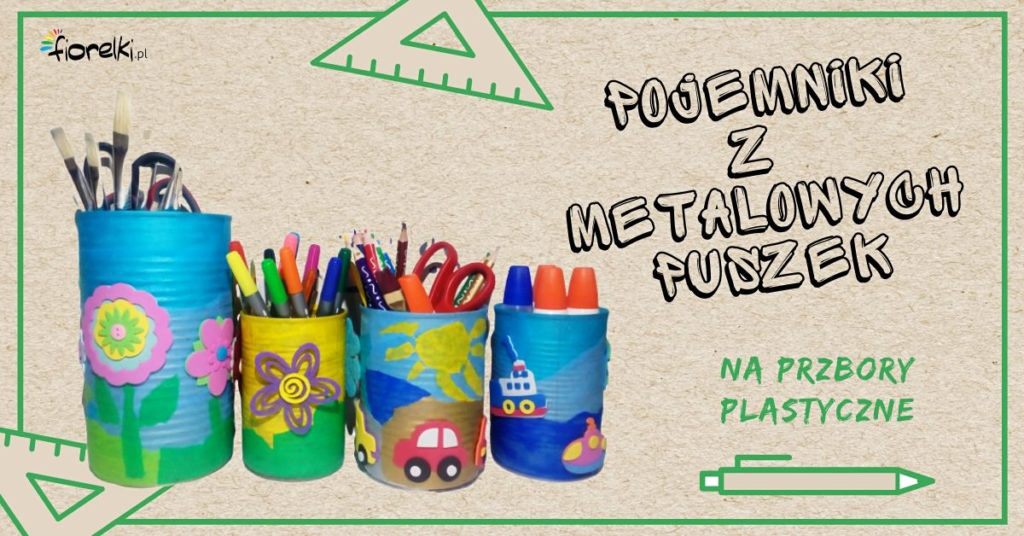 Moja dzisiejsza propozycja na zabawę plastyczną to samodzielne wykonanie pojemników na przybory szkolne. Takie puszki, które zazwyczaj wyrzucamy mogą wyglądać wspaniale i co ważne pozwolą Ci utrzymać porządek w miejscu, gdzie realizujesz swoje małe i duże artystyczne projekty.Do wykonania pojemników potrzebne będą:metalowe puszki różnej wielkości (proponuję jedną dużą puszkę np. po karmie dla psa i trzy małe np. po groszku, kukurydzy)bibuła, papier ozdobny itp.klej samoprzylepne naklejki piankowe i filcowe (kwiaty itp.)Etap 1Kawałkami bibuły lub resztkami papieru ozdobnego oklej wszystkie (wcześniej dokładnie umyte i wysuszone) puszki. Użyj do tego celu mocnego kleju typu wikol, klej magiczny, który doskonale połączy ze sobą metal i papier. Aby zabezpieczyć ostre krawędzie puszek (powstałe podczas otwierania), przyklej bibułę tak, aby pokrywała wewnętrzne fragmenty puszek.Oklejone bibułą/papierem puszki muszą wyschnąć. Etap 2Po wyschnięciu kleju możesz przystąpić do ozdabiania puszek według własnego pomysłu naklejkami lub wyciętymi z papieru/filcu/pianki elementami.Możesz na przykład na różnych wysokościach przykleić kwiatki. Następnie z zielonej bibuły powydzieraj łodygi i listki. Doklej je do kwiatków w taki sposób, żeby wyglądały jakby wyrastały z trawy. Można dokleić co tylko zechcecie: słońce, chmury, serduszka itp. 😉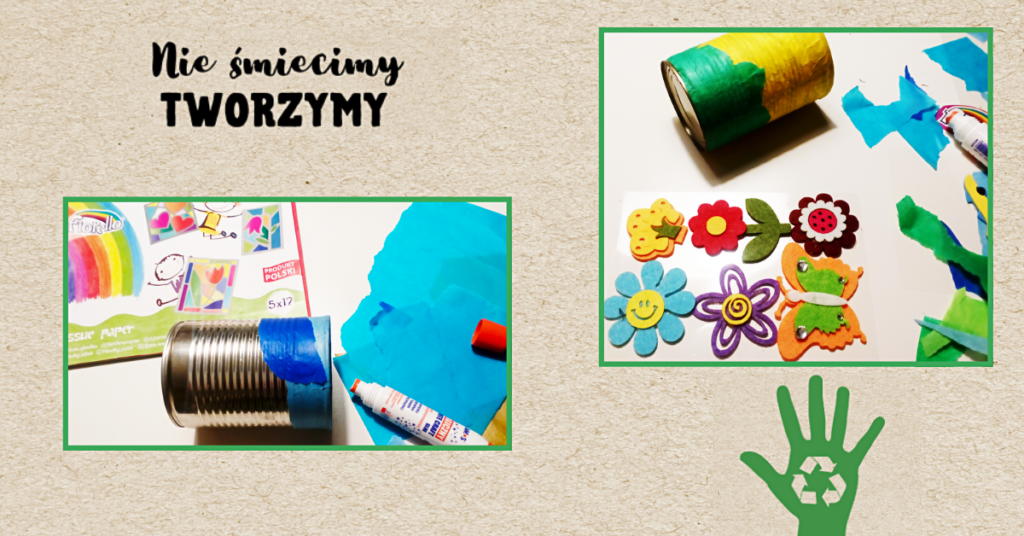 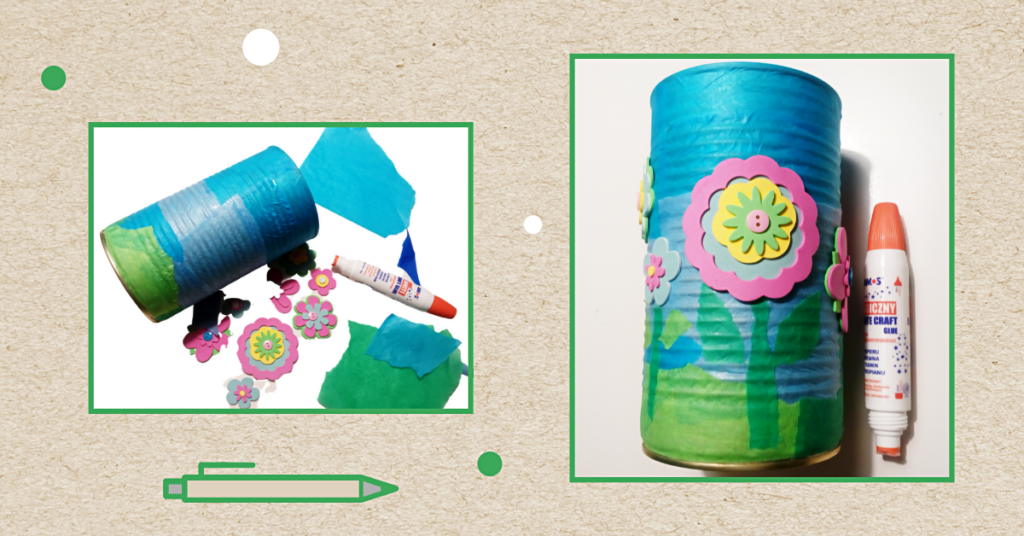 Pojemniki gotowe. Teraz możesz umieścić w nich swoje ulubione przybory, sortując je tak, żeby ułatwić sobie odnalezienie każdego elementu.Poniżej wklejam Wam kilka inspiracji czyli pomysłów, jak jeszcze można ozdobić takie puszki.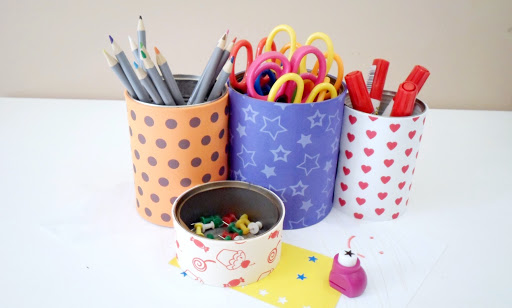 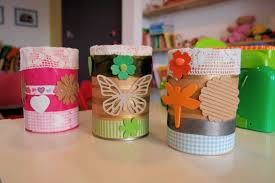 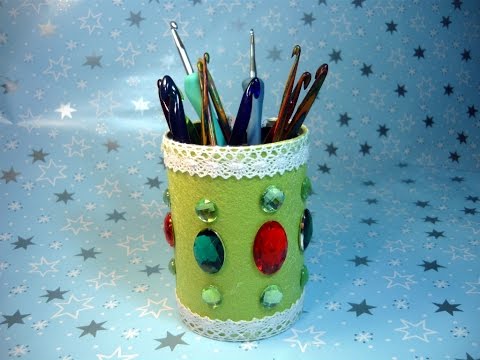 głębokie jezioroszeroka rzekazielona łąkastromy szczytwysoki dom stare drzewo